SATIRE PROJECTPurpose:  To demonstrate your knowledge of the purpose and techniques of satire.METHOD:Choose a local or world problem to satirize.Brainstorm all the reasonable solutions to the problem.Brainstorm all the wild, satirical solutions to the problem.Choose a method of presentation: an ad campaign (online or print), a video, a podcast, a slideshow, a presentation to the UN/government of Canada/etc., a song, a skit, a comic, political cartoon….5. 	      Remember that you must clearly explain:the source of the problemthe reasonable solutions which could be triedyour own satirical solutionall of the benefits of your satirical solutionSatire Project - PlanningSATIRE PROJECT EVALUATION RUBRICExamples of Satirical Cartoons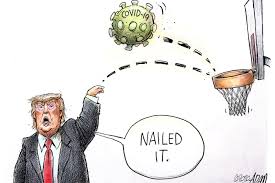 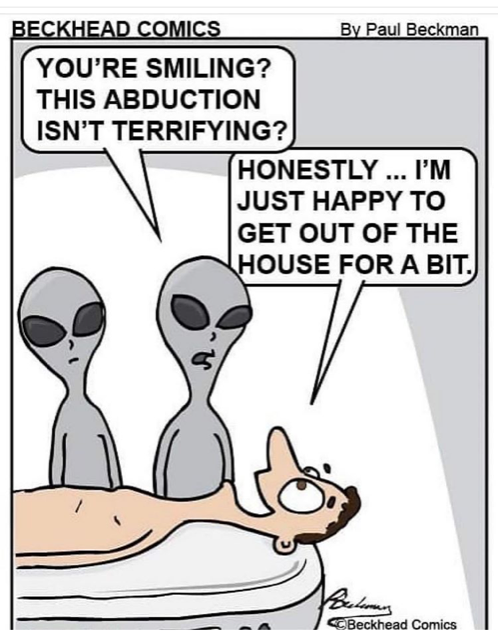 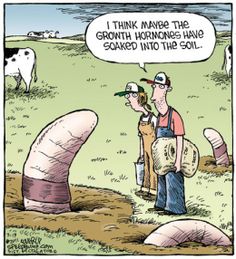 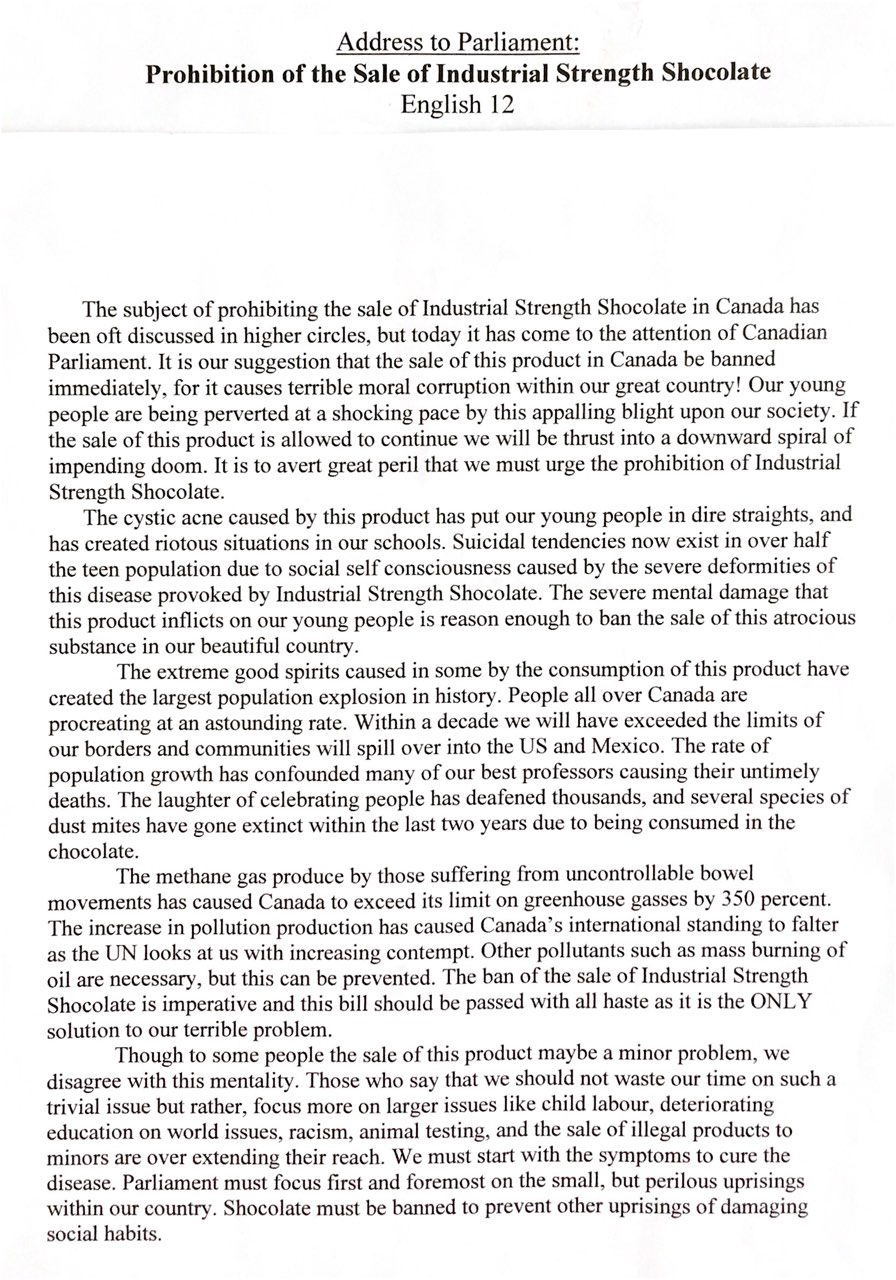 World or local problem:List of reasonable solutions to the problem:Possible wild, satirical solutions to the problem:Explain the satirical techniques to be used (exaggeration, parody, irony, reversal, incongruity/absurdity):Method of presentation:1234Satirical solution to problem and use of satirical techniquesNo clear solution. No clear understanding of what satire is.Slightly satirical; a vague understanding of satire. Use of 1-2 satirical techniques.Somewhat satirical but sometimesClichéd.Solution not all that far- fetched. Use of 2-3 satirical techniques.Mocking; knee- slappingly satirical.  Out-there kind of solution. Use of 3-4 satirical techniques.Explanation of solution/persuasion/advantages. Use of logos, ethos, pathosNot really any apparent advantages.Only 1 simple advantage.  Needs more reasons why this is a great solution.Logical and clear.  More than one advantage.Extremely logical and persuasive.  Several advantages.Actual solutionsNone eitherinferred or directly presented.Only 1 solution present and very indirectly presented – we had to guess at what he/she was getting at.Cliched but existent either through inference or direct presentationWell thought out and clear.  Avoided the usual clichés or came up with several original solutions.Representation of ideaNo evidence of representation/creativity.  Just notes and words without a synthesis to a new formPlain Jane without any signs of originality, but went beyond mere notes and information.Attempts clearly made at creativity.  Some more originality would help.Original and unique.  Appropriate form for concept.